SCENARIJ I KNJIGA SNIMANJAAnita Šojat, Snaga riječi 8UDŽBENIČKA JEDINICA: Scenarij i knjiga snimanjaVRIJEME OSTVARIVANJA: 2 sata ODGOJNO-OBRAZOVNI ISHODINakon što završiš sve aktivnosti o scenariju i knjizi snimanja moći ćeš:Opisati etape u nastanku filma.Opisati obilježja scenarija i knjige snimanja. Razlikovati scenarij od knjige snimanja. REZULTATI UČENJAUdžbeničku jedinicu svladao/svladala si ako na kraju svih aktivnosti pošalješ učiteljici na poveznici za padlet:- popunjen nastavni listić – Najdraži filmRok za slanje poruke: 27. 3. 2020. do 19 satiOPIS AKTIVNOSTI1. aktivnost – Knjiga ili filmPromotri ilustraciju i napiši u bilježnicu mišljenje od 50 riječi u kojem ćeš objasniti čitaš li radije knjigu ili gledaš film i zašto. 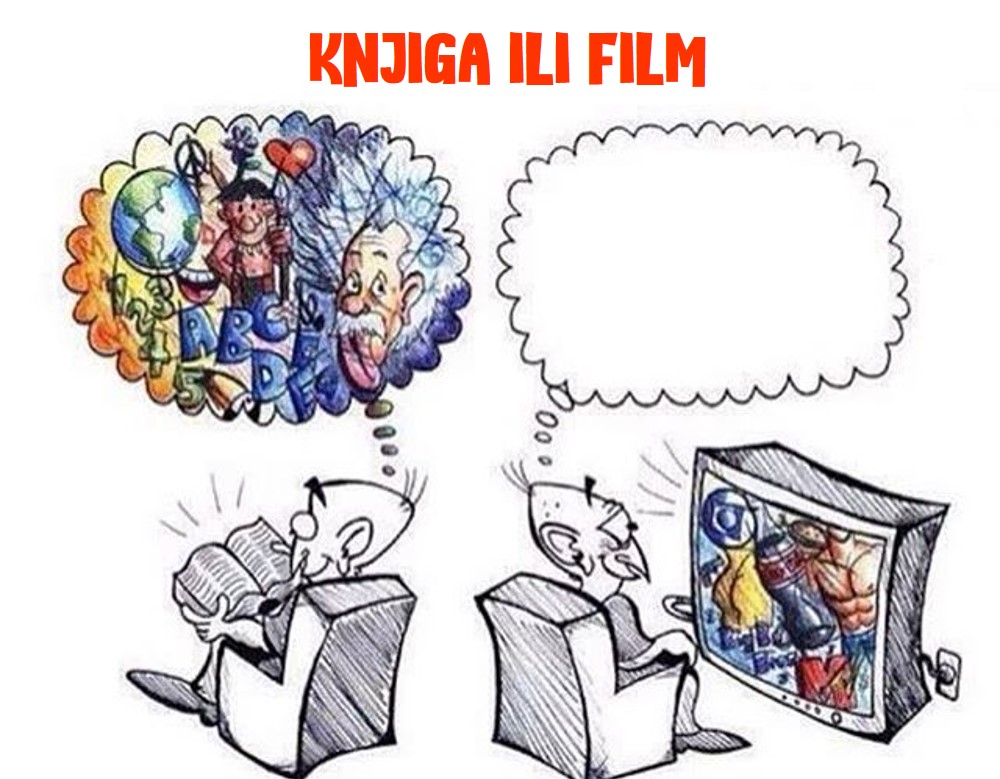 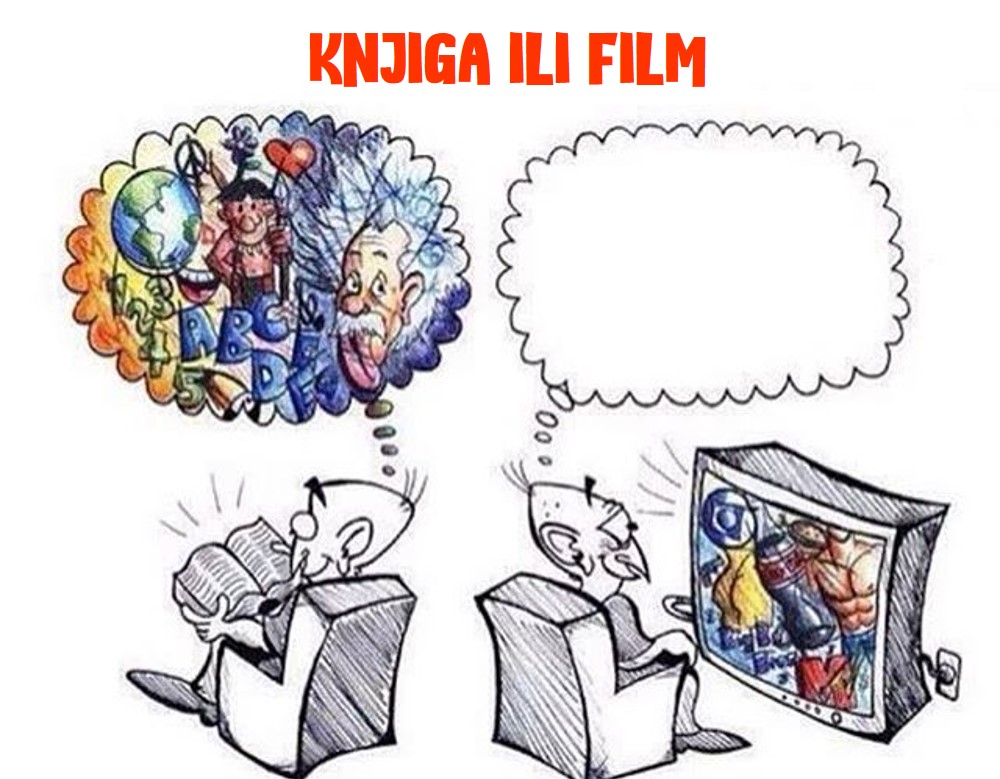 Aktivnost se smatra završenom kad napišeš mišljenje u bilježnicu. Ne moraš ga slati učiteljici na uvid.2. aktivnost – Scenarij i knjiga snimanja Pročitaj u čitanci Snaga riječi 8 udžbeničku jedinicu Scenarij i knjiga snimanja, a zatim dobro prouči mapu. Mapu zalijepi/precrtaj u bilježnicu i nauči odgovore na ova pitanja:1. Što je adaptacija?2. Koja su obilježja scenarija?3. Što sadrži knjiga snimanja?4. Koje su etape u nastanku filma?Kako nastaje scenarij, pogledaj na ovoj poveznici:https://vimeo.com/235071461 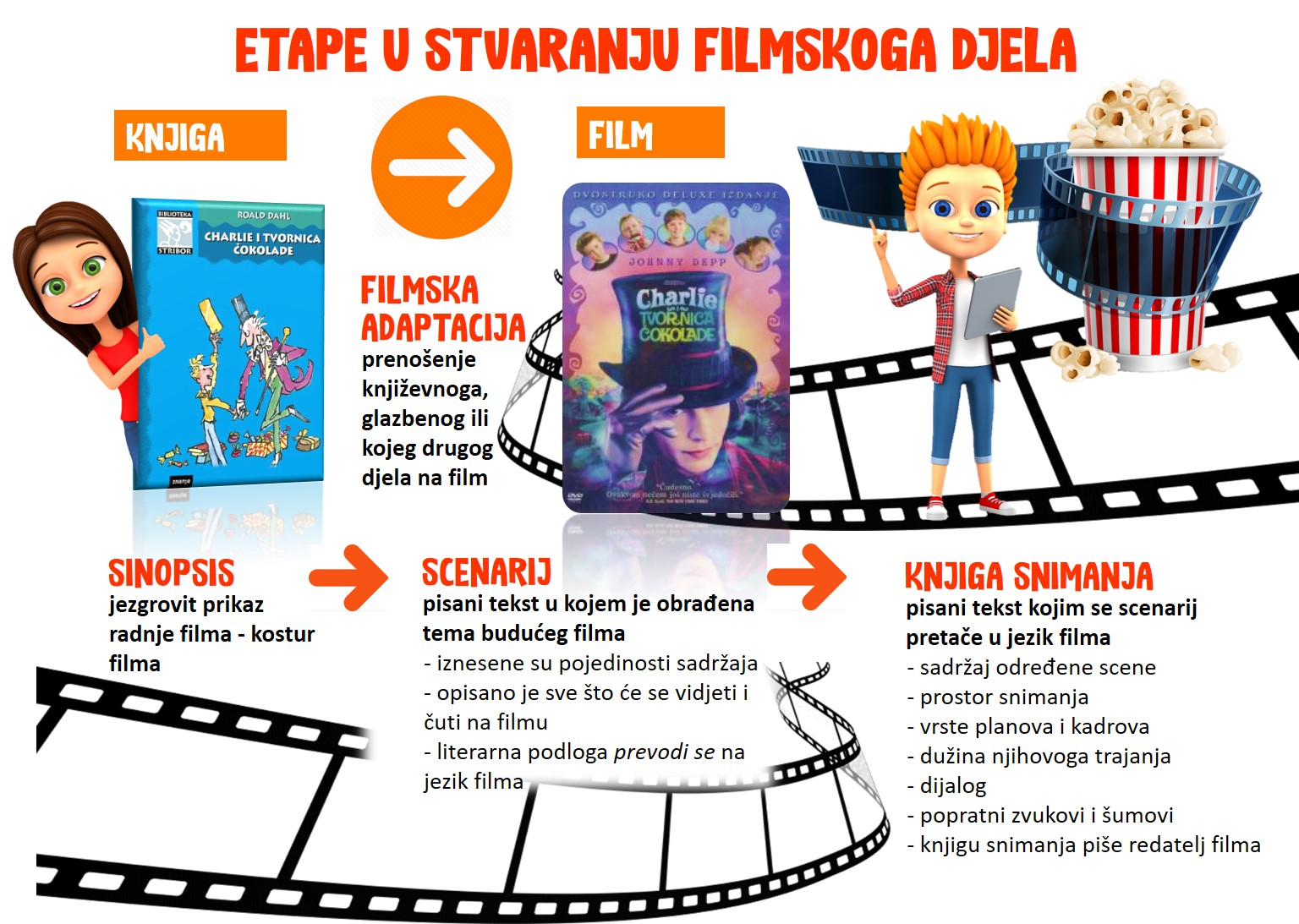 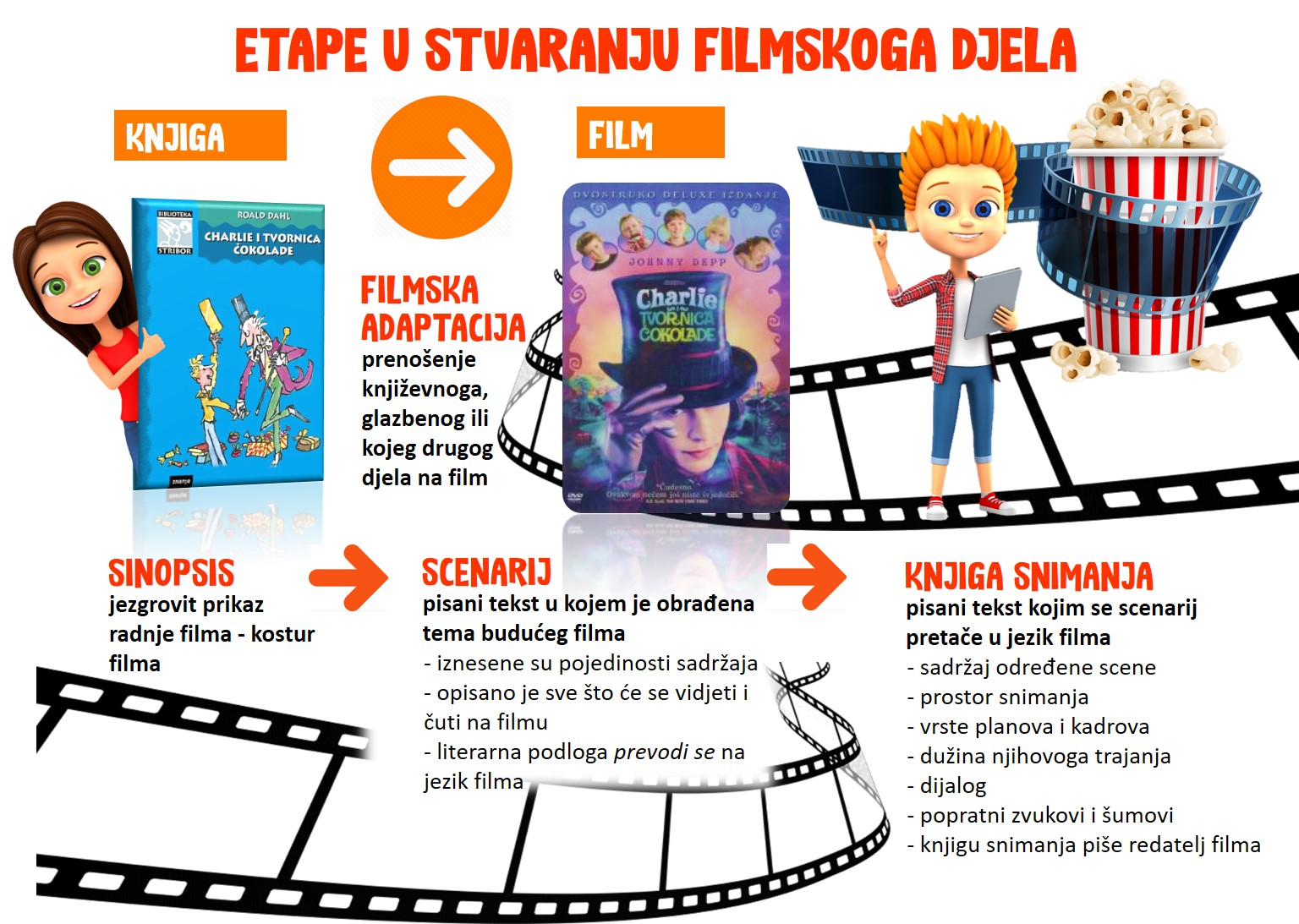 Aktivnost se smatra završenom kad pročitaš udžbeničku jedinicu, pogledaš zapis o nastanku scenarija, proučiš mapu, zalijepiš/precrtaš je u bilježnicu i naučiš odgovore na pitanja. 3. aktivnost – Digitalna igraOdigraj digitalnu igru na poveznici i ponovi scenarij i knjigu snimanja. https://wordwall.net/play/987/228/242Aktivnost se smatra završenom kad igru odigraš bez pogreške. 4. aktivnost – Najdraži film Popuni nastavni listić o svom najdražem filmu. Zalijepi ga u bilježnicu ( ili nekako drugačije prenesi u bilježnicu ). Pošalji ga učiteljici na padlet. 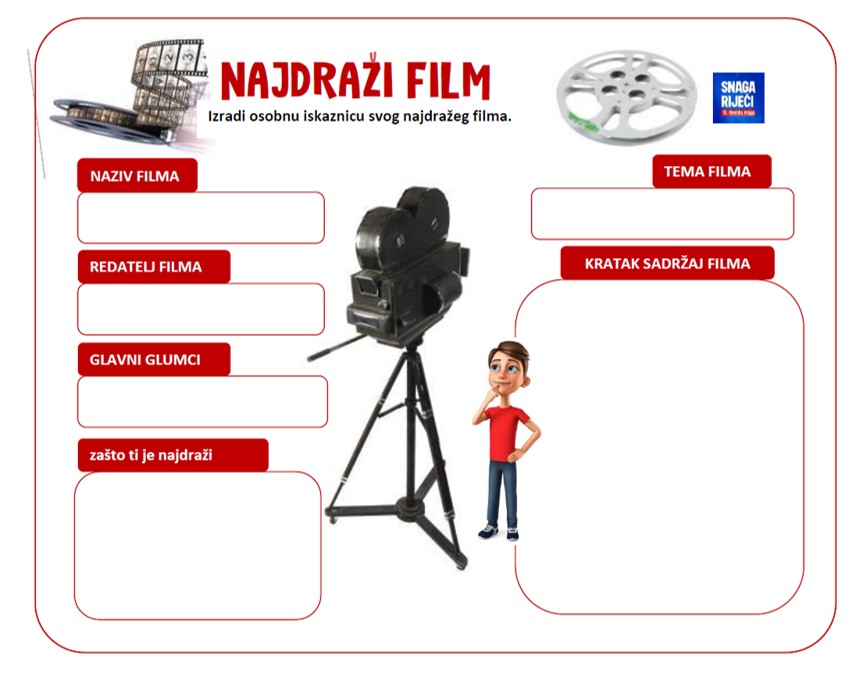 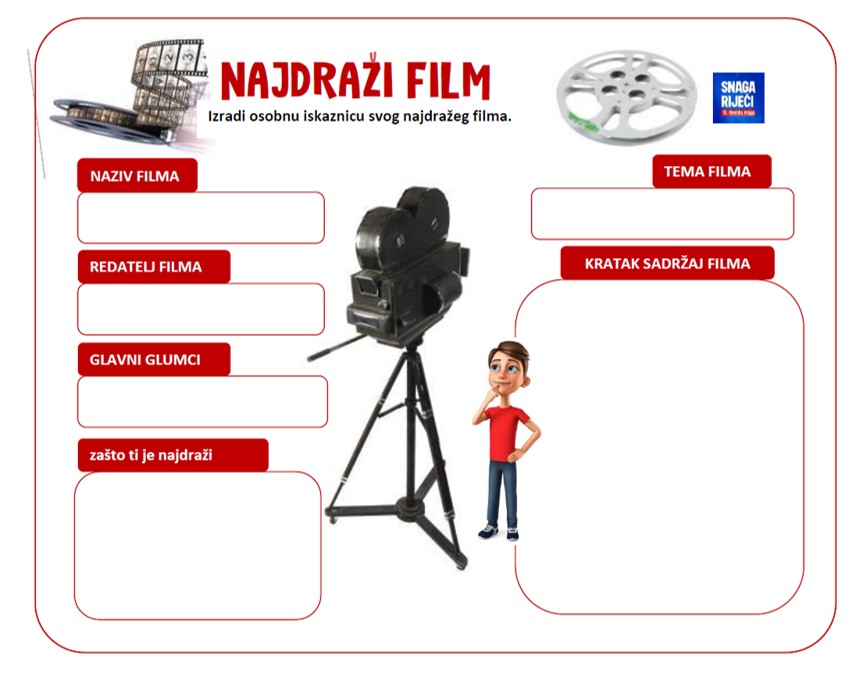 Aktivnost se smatra završenom kad učiteljici pošalješ popunjen nastavni listić Najdraži film na ovaj padlet na poveznici. https://padlet.com/anecrn/4rub1ydp4al8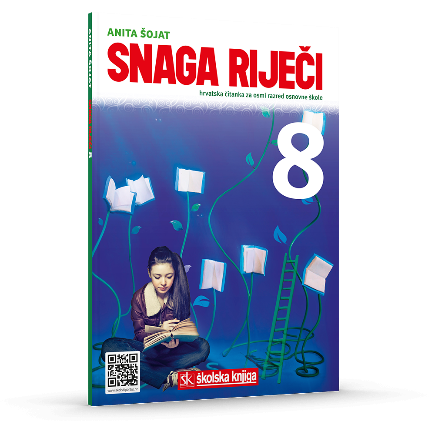 Materijale pripremila: Anita Šojat